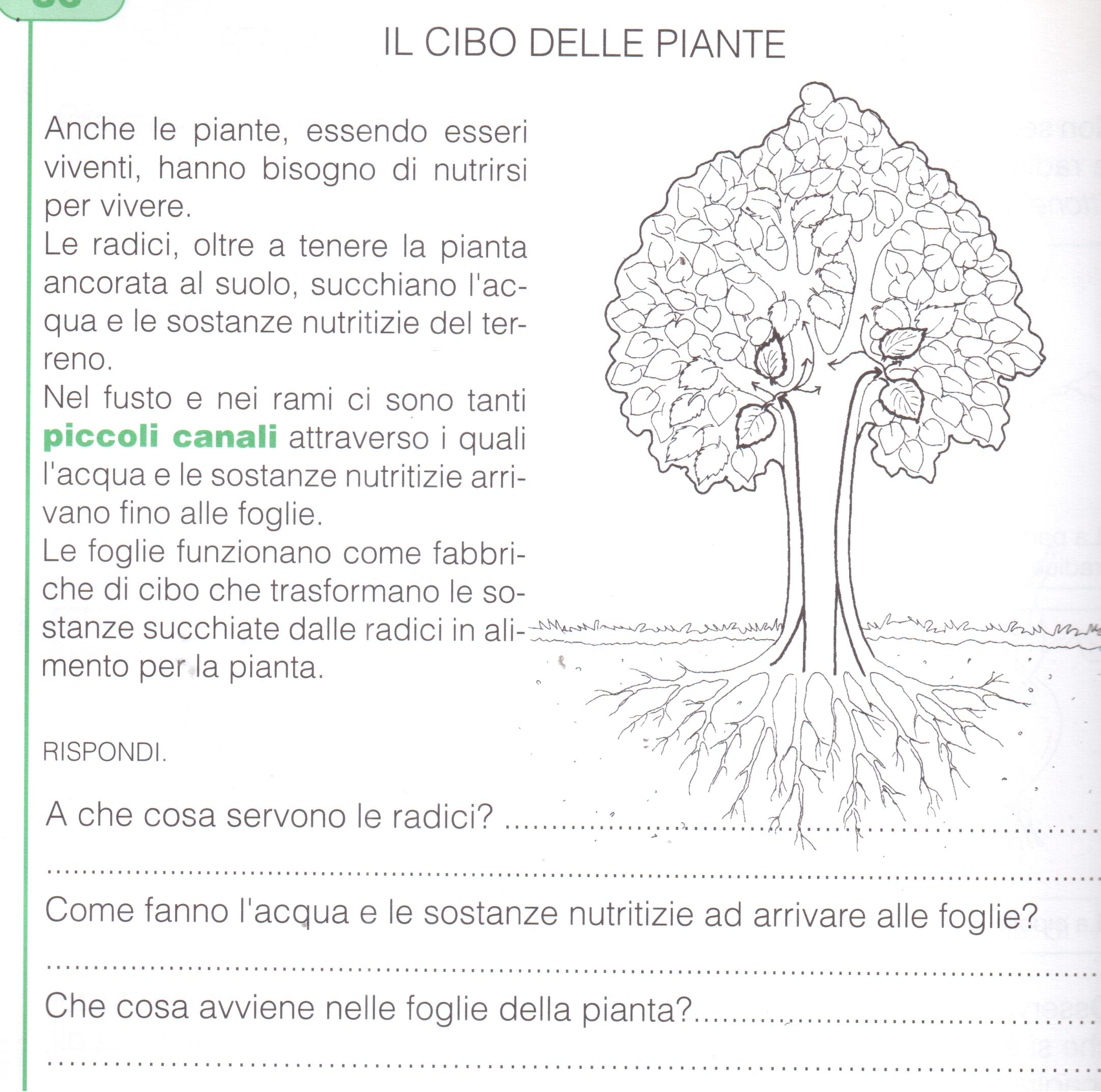 Indica con una X se le affermazioni sono vere o false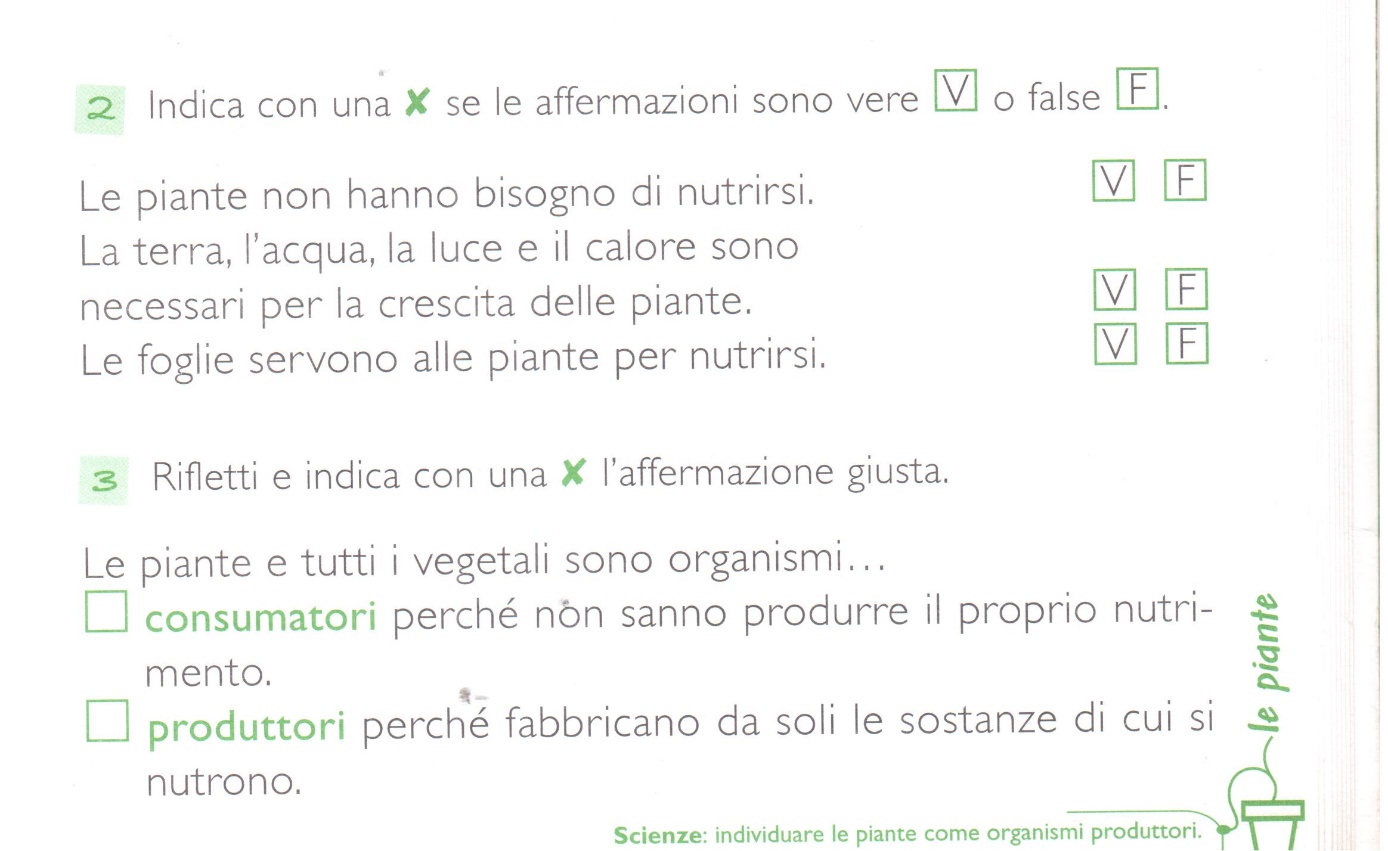 